Guarantor Agreement Form PDF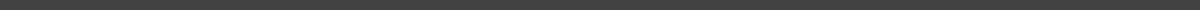 Guarantor InformationFull Name: __________________________________________Address: ____________________________________________City, State, ZIP: ______________________________________Phone Number: ______________________________________Email Address: _______________________________________Tenant InformationTenant’s Name: _______________________________________Property Address: _____________________________________Lease Start Date: ______________________________________Lease End Date: _______________________________________Agreement TermsI, the undersigned, agree to act as guarantor for the above-named tenant for the duration of the lease period. I understand that this agreement holds me responsible for any unpaid rent or damages incurred by the tenant.Guarantor’s SignatureSignature: ___________________________________________Date: _______________________________________________Tenant’s SignatureSignature: ___________________________________________Date: _______________________________________________ObligationAmountDue DateStatusRent______________☐ PaidUtilities______________☐ PaidDamages______________☐ PaidOther______________☐ Paid